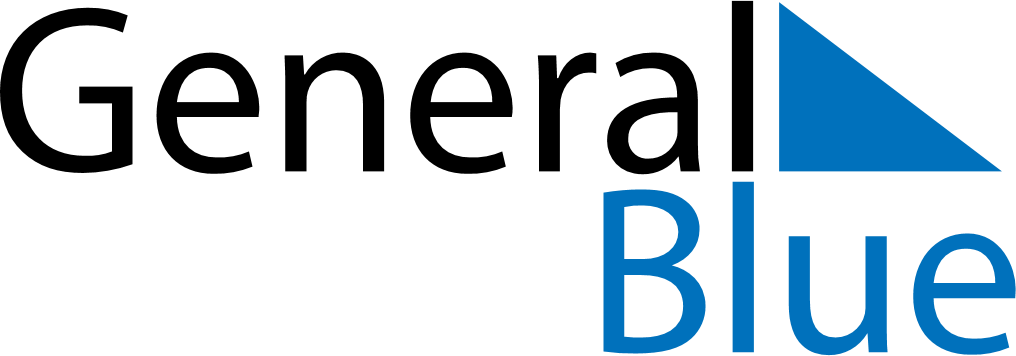 February 2020February 2020February 2020February 2020LiechtensteinLiechtensteinLiechtensteinMondayTuesdayWednesdayThursdayFridaySaturdaySaturdaySunday112Candlemas345678891011121314151516171819202122222324252627282929Shrove Tuesday